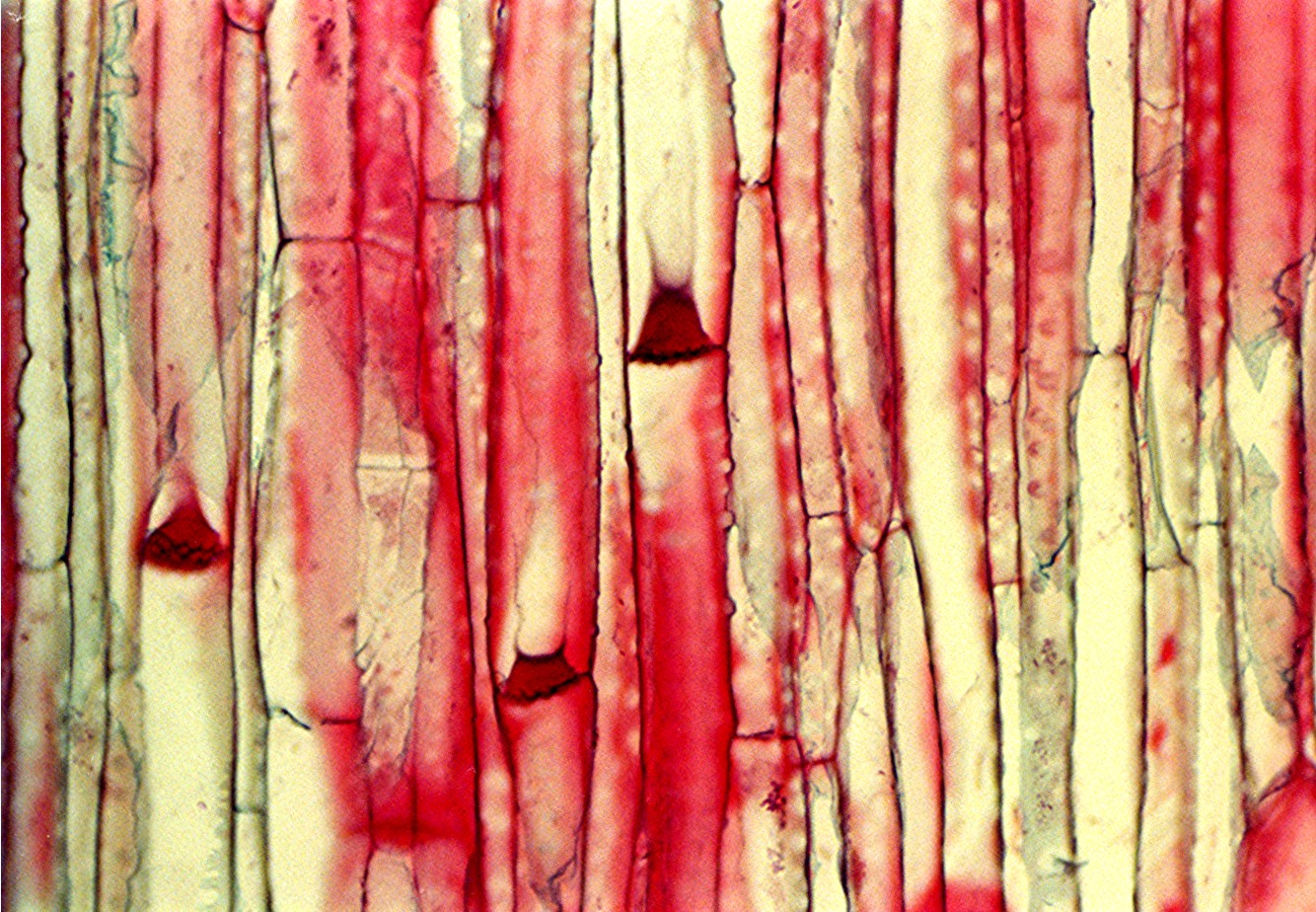 BioKariotas – biokariotas.blogspot.com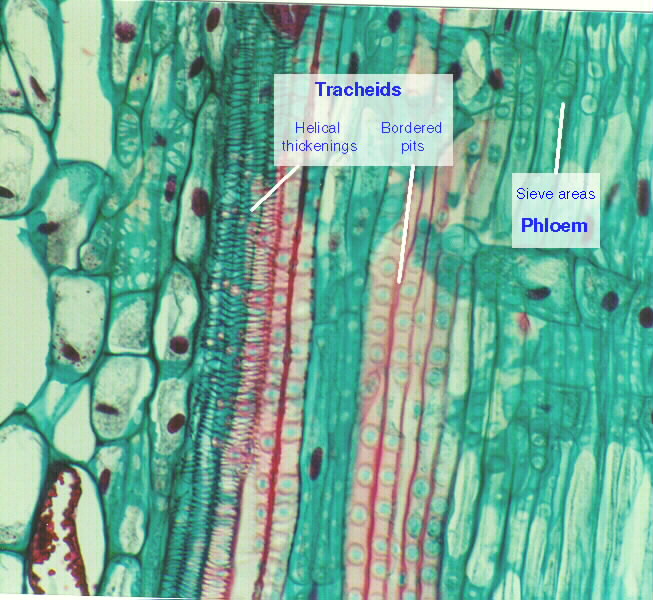 Pine Xylem Phloem.jpg – sols.unlv.edu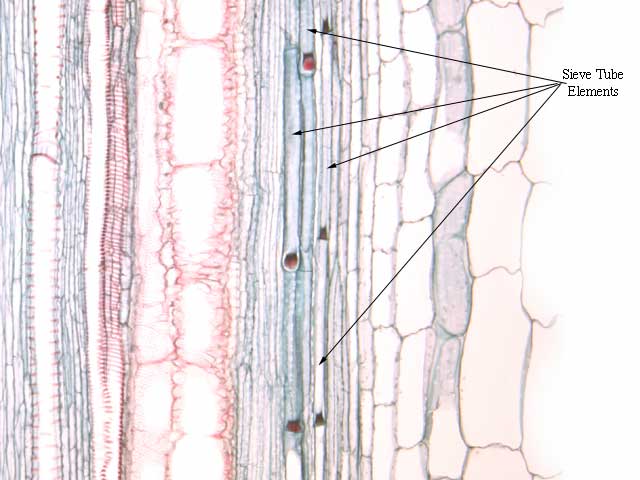 Tissue – botit.botany.wisc.edu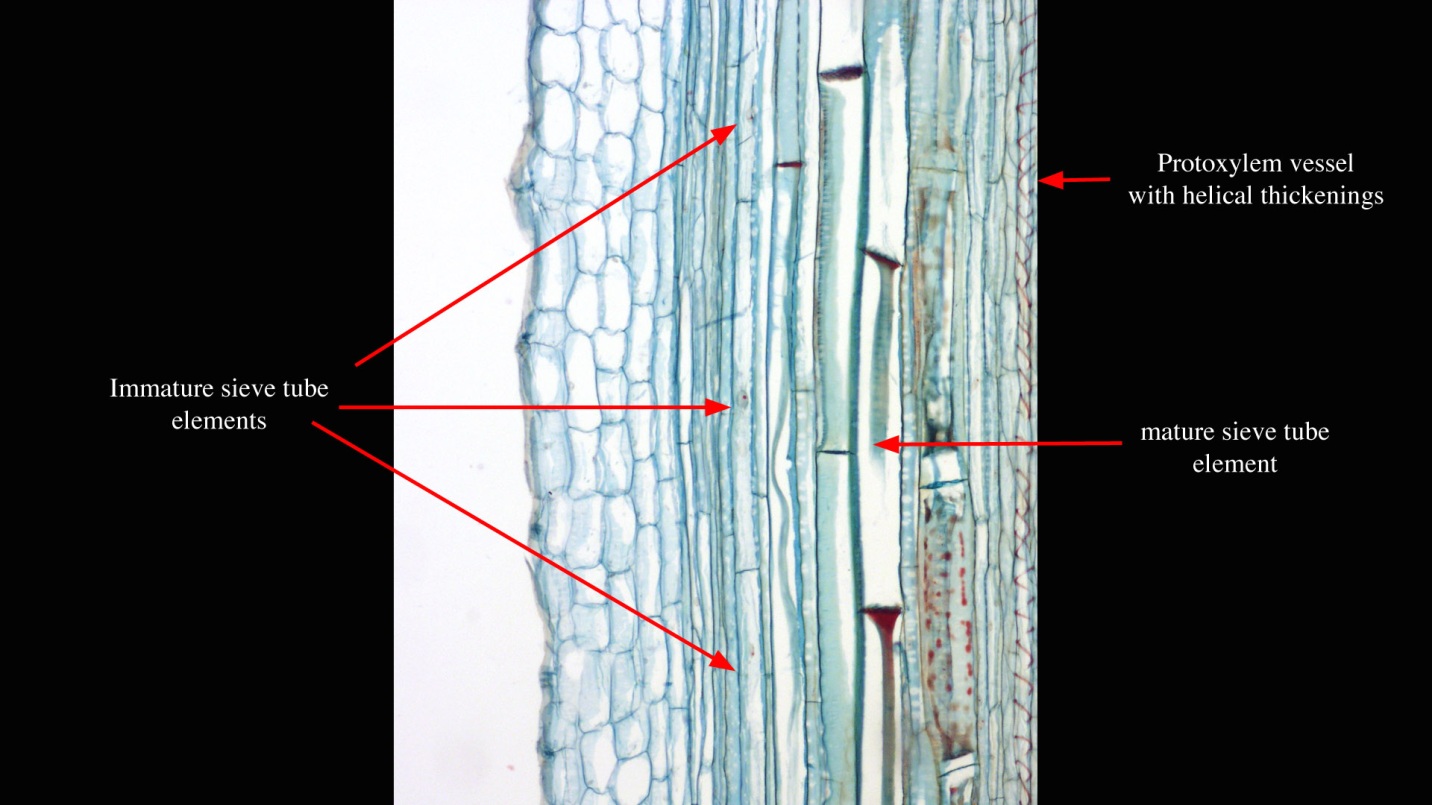 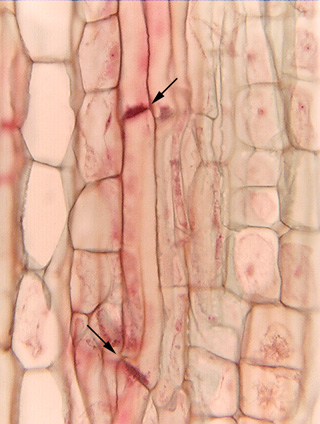 Phloem, ls - www.sbs.utexas.edu www.iran-eng.com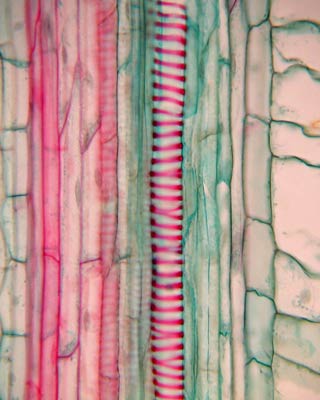 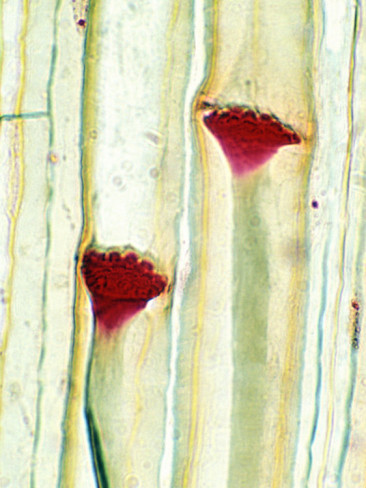 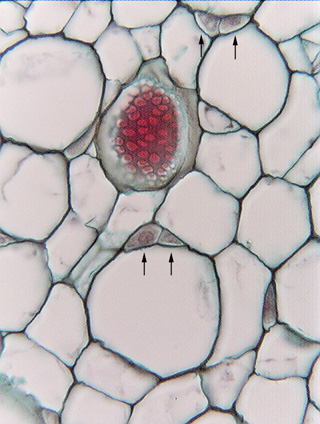 Curcubita plant stem showing phloem - www.allposters.comFig. 8.2-8. High magnification of cucumber phloem. This micrograph has a prominent sieve plate and P-protein plug, but also shows that sieve tube members can have multiple companion cells. Each pair of arrows indicates the two companion cells for one sieve tube member (the lower pair of arrows lies in the sieve tube member; the two upper companion cells are associated with the cell just above them and almost out of view). In this species we see companion cells side by side, but in other species, a sieve tube member might be accompanied by a row of companion cells in a linear arrangement down one side.http://www.kbg.fpv.ukf.sk/studium_materialy/morfologia_rastlin/webchap8phloem/8.2-8.htm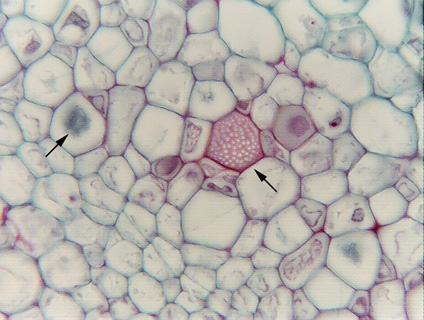 Fig. 8.2-6. Transverse section of cucumber (Cucumis sativus). Teaching labs for Plant Anatomy almost always use samples of cucurbits (such as squash, pumpkin, cucumber) for showing sieve plates in transverse section. These plants have some of the very largest sieve plates of all plants, especially in the stalk of the developing fruit (the phloem must transport a lot of sugar rapidly if a tiny ovary is to develop into a giant pumpkin in just a month or two). This section of cucumber has caught a sieve plate (red structure at the end of the arrow) lying parallel to the plane of the section. The white dots are the sieve pores.	The other arrow (on the right, pointing to a blue object) is indicating part of a P-protein plug. 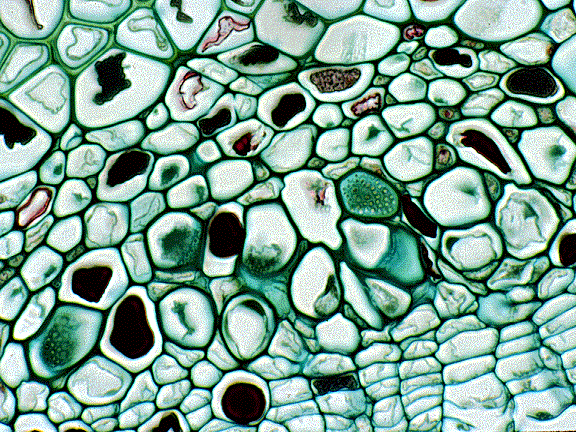 Cross section of vitis phloem – www.uri.edu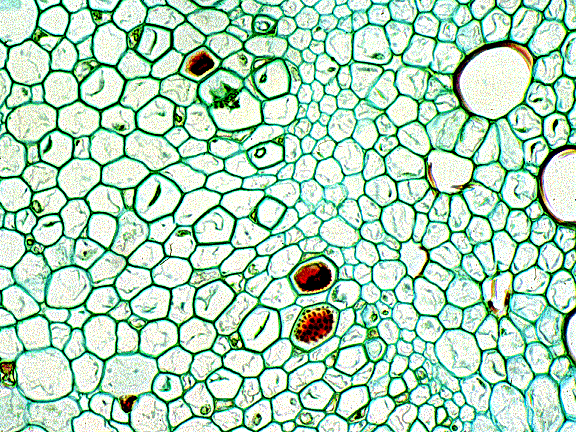 Cross section of cucurbita phloem – www.uri.edu cucurbita phloem – www.doctortree.com/cgi/image-lookup.cgi?sieve-plate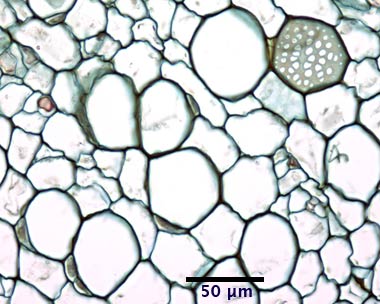 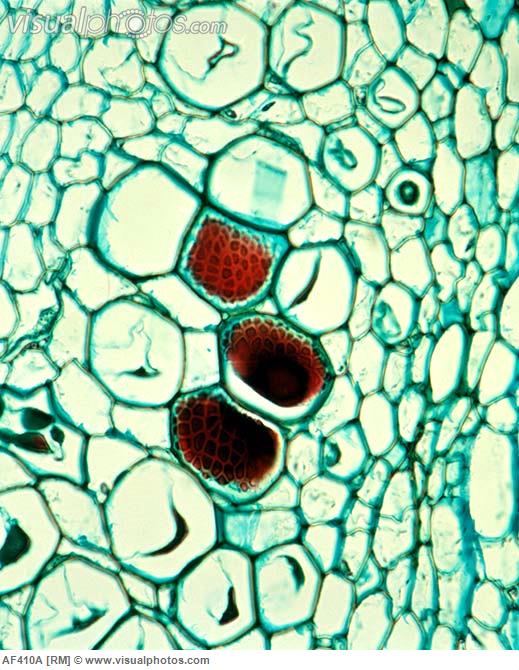 Phloem tissue [AF410A]>StockPhoto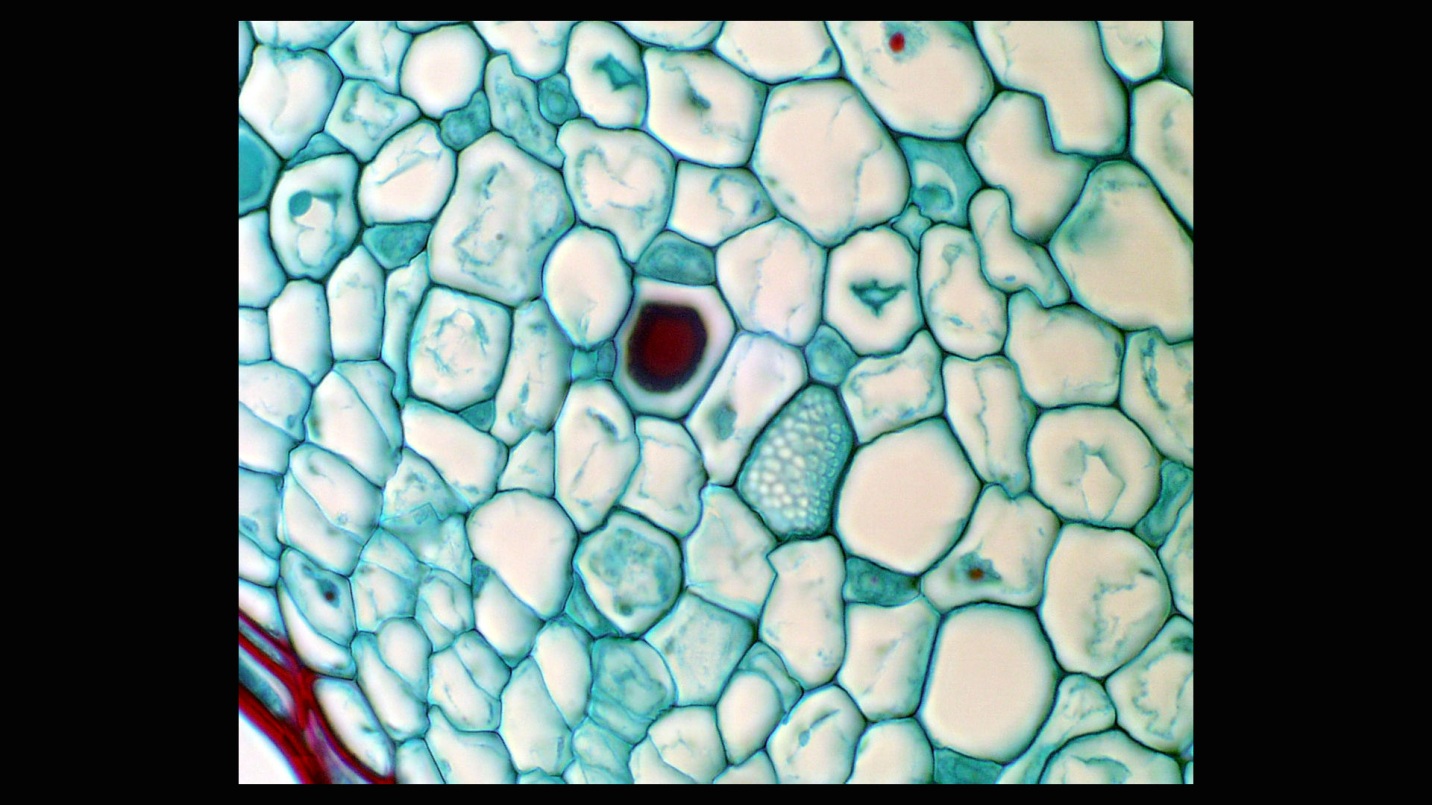 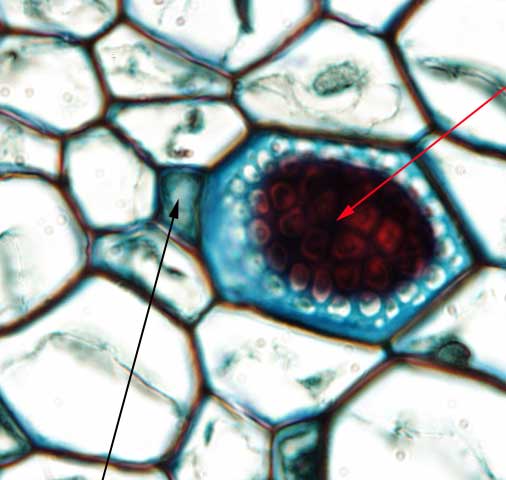 Biotit.botany.wisc.edu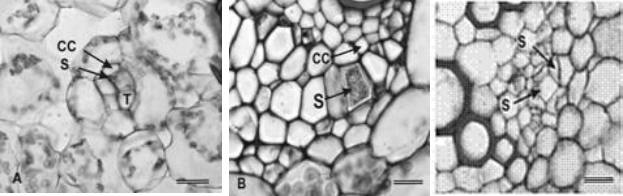 Transport systems –virtualplant.ru.ac.za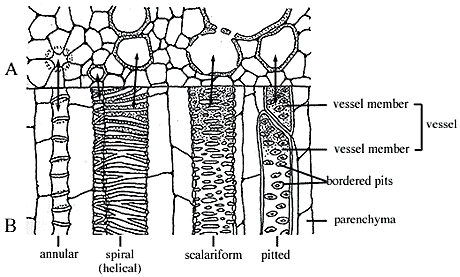  www.kshitij-school.com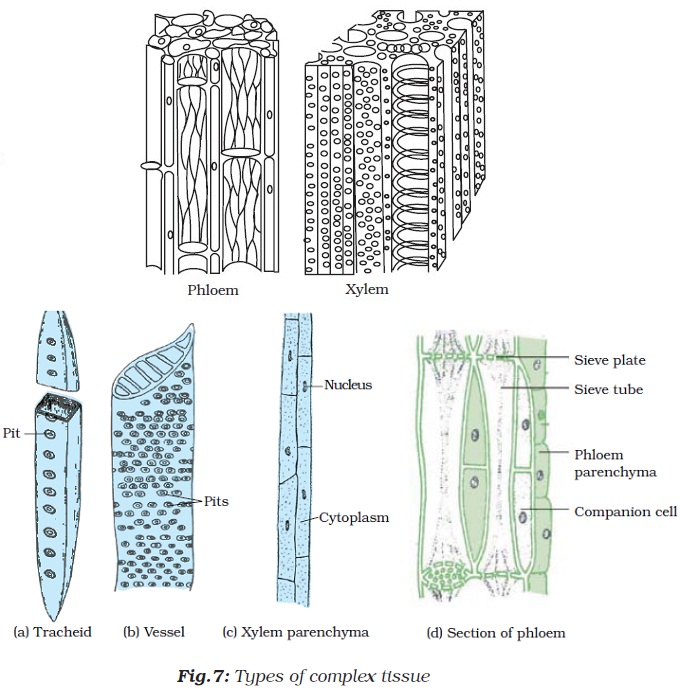 5.4.2  Characteristics of phloem transport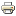 (a)  Phloem structurePhloem is made up of phloem ﬁbres, phloem parenchyma, sieve cells (sieve elements) and their accompanying companion cells (Figure 5.16a). Sieve elements are ideally suited for rapid transport of substances at high rates over long distances. They are elongate and are arranged end to end in ﬁles referred to as sieve tubes (Figure 5.16b). Abutting sieve elements are interconnected through membrane-lined pores (sieve pores) with large diameters (1 to 15µm). These pores collectively form sieve plates (Figure 5.16c). The transport capacity of sieve tubes is dependent on a developmentally programmed degeneration of the sieve element protoplasm (cell contents) leaving an open, membrane-bound tube. In mature conducting sieve elements, the protoplast is limited to a functional plasma membrane enclosing a sparse cytoplasm containing low densities of plastids, mitochondria and smooth endo-plasmic reticulum distributed along the lateral walls (Figure 5.16d). These relatively empty sieve tubes provide a longitudinal network which conducts phloem sap (Figure 5.16b).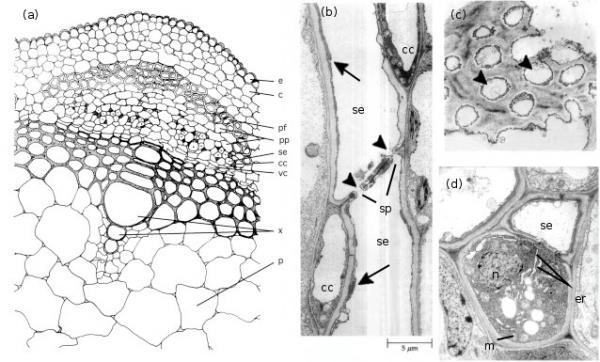 Figure 5.16 (a) spatial arrangement of cell types in a vascular strand from the primary stem of Phaseolus vulgaris (French bean); electron micrographs of stem phloem of Curcurbita maxima (b,c) and P. vulgaris (d) illustrating sugnificant structural characteristics of sieve elements and companion cells. (a) Conducting cells of the phloem (sieve elements) and accompanying companion cells form groups of cells that are separated by phloem parenchyma cells. This mosaic of cells is located between the cortex and xylem and capped by phloem fibres. Scale bar - 7.3 μm. (b) A longitudinal section through two sieve elements arranged end to end to form part of a sieve tube. Companion cells can also be seen. The abutting wall (sieve plates) displays characteristic membrane-lined sieve pores (arrowheads). Cytoplasm of the sieve elements has largely degenerated leaving only endoplasmic reticulum (arrows) and a few plastids around the mature sieve element. Scale bar = 5 um. (c) A face view of part of a sieve plate showing sieve pores (arrowheads). Scale bar = 0.5 um. (d) Transverse section through a sieve element and its accompanying companion cell illustrating the sparse cytoplasm and low density of organelles in the sieve element contrasting with the dense ribosome-rich cytoplasm of the nucleated companion cell. Note the mitochondria and rough endoplasmic reticulum. Scale bar = 1.0 um. c, cortex; cc, companion cell; e, epidermis; er, endoplasmic reticulum; m, mitochondrion; n, nucleus; p, pith; pf, phloem libres; pp, phloem parenchyma; se, sieve element; sp, sieve plates; vc, vascular cambium; x, xylem ((b) and (c) based on Raven et al. 1992)Sieve elements are closely associated with one or more companion cells, forming a sieve element–companion cell (se–cc) complex (Figure 5.16d) that plays an important role in transport. These distinct cell types result from division of a common procambial mother cell. In mature se–cc complexes, relatively open sieve elements contrast with adjacent companion cells containing dense, ribosome-rich cytoplasm with a prominent nucleus and abundant mitochondria and rough endoplasmic reticulum (Figure 5.16d). High densities of extensively branched plasmodesmata in contiguous walls of sieve elements and companion cells (Figure 5.17) account for intense intercellular coupling in se–cc complexes (van Bel 1993). Thus, companion cells are considered to perform the metabolic functions surrendered by, but required for, maintenance of viable sieve elements. This functional co-operativity has led to the concept of se–cc complexes being responsible for phloem transport.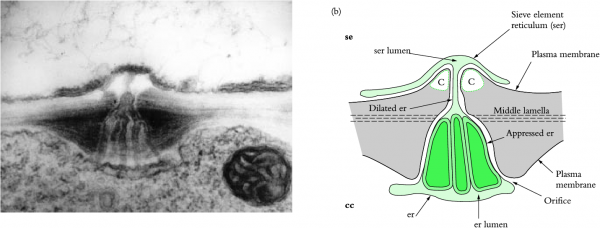 Figure 5.17 (a) Electron micrograph and (b) diagrammatic interpretation of a secondary plasmodesma interconnecting a mature sieve element and its companion cell in a tobacco leaf. Note the characteristic branching of the plasmodesma within the wall of a companion cell. Scale bar = 0.2 μm. c, callose; other symbols as for Figure 5.16 (Based on Ding et al. 1993; reproduced with permission of Blackwell Science)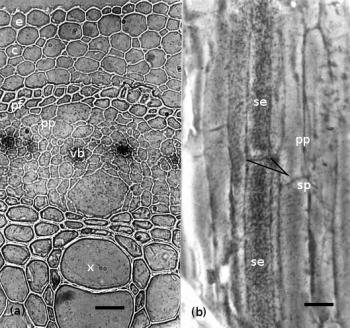 Figure 5.18 Microautoradiographs of (a) transverse and (b) longitudinal sections of Phaseolus vulgaris stem tissue illustrating localisation of 14C-labelled photosynthate in sieve tubes. These sections are obtained by snap freezing plant tissue and removing frozen water by sublimation (e.g. freeze-drying or freeze substitution). 14C-labelled compounds do not move during preparation. Tissues are embedded in absolute dryness and thin sections are cut, mounted dry on microscope slides and overlain with a thin film of photographic emulsion. Silver grains are visible in the emulsion where 14C, an ideal radioisotope for these experiments, irradiates the film. Abbreviations: se, sieve element; pp, phloem parenchyma; vb, vascular bundle; other symbols as for Figure 5.16. Scale bar in (a) = 20μm; in (b) = 10 μm(b)  Visualising the translocation streamTransport of radioactively labelled substances through phloem has been demonstated using microautoradiography (Figure 5.18), providing irrefutable evidence that sieve elements are conduits for transport of phloem sap. Experimentally, a pulse of 14CO2 is ﬁxed photosynthetically and 14C-labelled sugars are given time to reach the stem, which is then excised and processed for microautoradiography. As 14C ﬁrst moves through the stem, most of the isotope is conﬁned to the transport pathway and very little has had time to move laterally into storage pools. High densities of 14C-labelled sugars are found in sieve elements (Figure 5.18), demonstrating that these cells constitute a transport pathway.(c)  Phloem sealing mechanismsHerbivory or environmental factors causing physical damage could pose a threat to transport through sieve tubes and has undoubtedly imposed strong selection pressure for the evolution of an efﬁcient and rapid sealing mechanism for damaged sieve tubes. Since sieve tube contents are under a high turgor pressure (P), severing would cause phloem contents to surge from the cut site, incurring excessive assimilate loss in the absence of a sealing mechanism. For dicotyledonous species, an abundant phloem-speciﬁc protein (P-protein) provides an almost instantaneous seal. P-protein is swept into sieve pores where it becomes entrapped, thus sealing off the damaged sieve tubes. Production of callose (b-(1Æ3) glucan) in response to wounding or high-temperature stress is another strategy to seal off damaged sieve tubes. Callose also seals off sieve pores during overwintering in deciduous plants. Callose is deposited between the plasma membrane and cell wall, eventually blocking sieve pores. Whether deposited in response to damage or overwintering, callose can be degraded, allowing sieve tubes to regain transport capacity.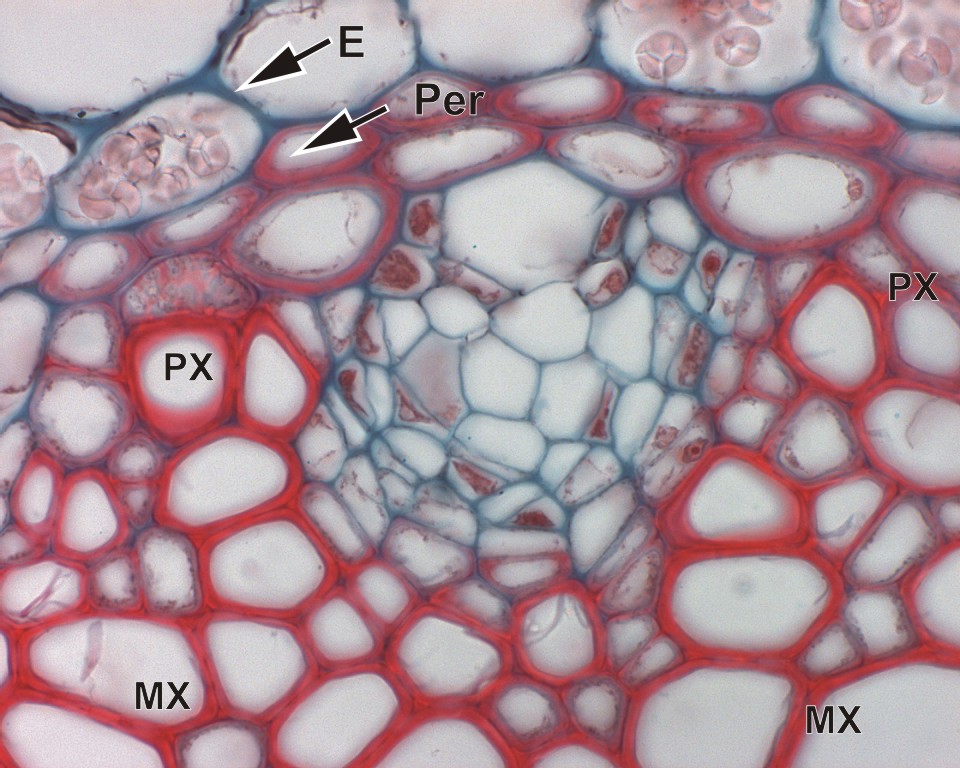 